Приложение 4к решению Думы города от 28.04.2022 № 177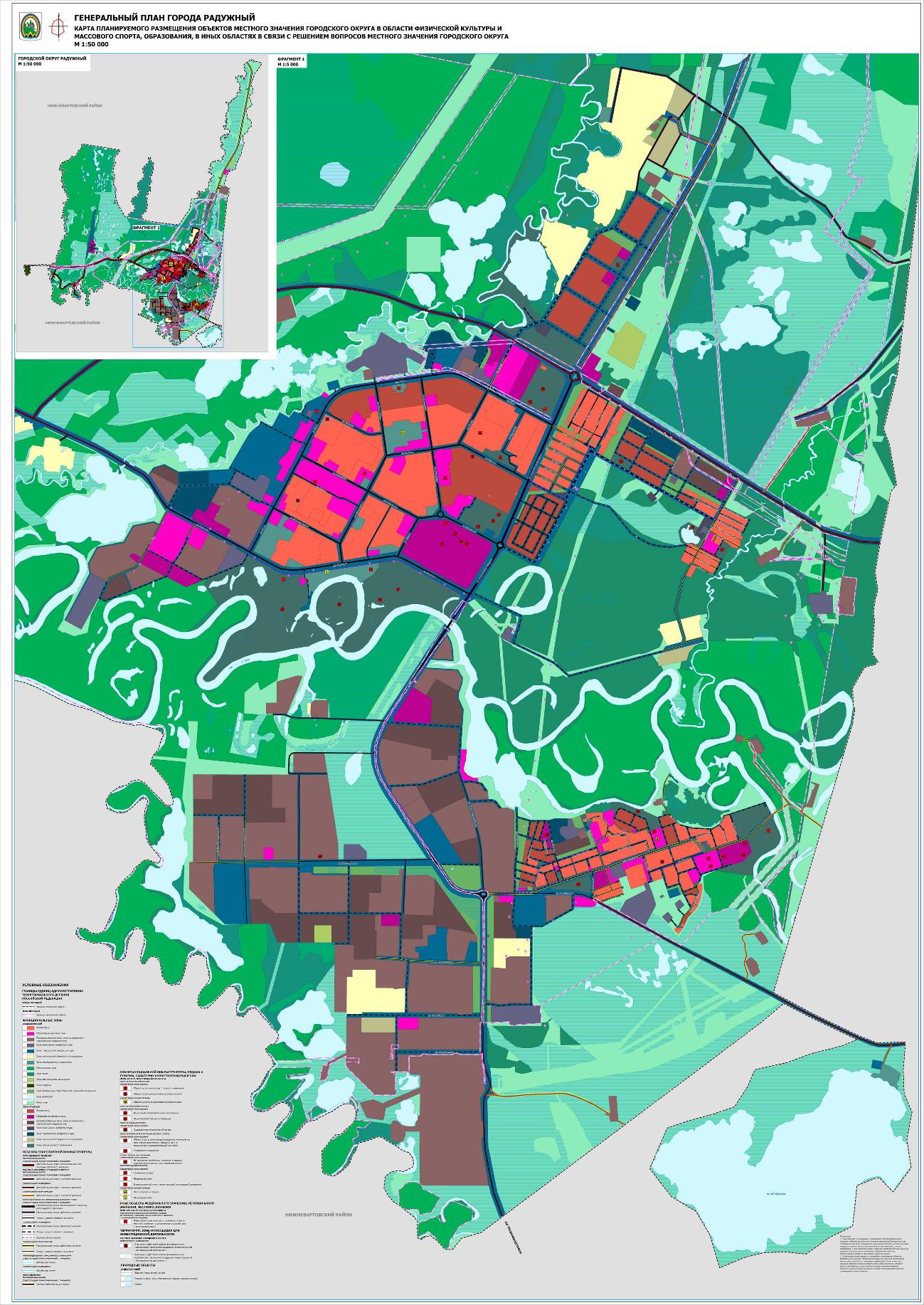 